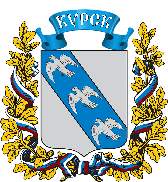 АДМИНИСТРАЦИЯ ГОРОДА КУРСКАКурской областиПОСТАНОВЛЕНИЕ«29» декабря 2022 г.            		                                                              № 850О внесении изменений в постановление Администрациигорода Курска от 12.10.2018 № 2383В соответствии со статьей 179 Бюджетного кодекса Российской Федерации, Уставом города Курска, Порядком разработки, формирования, реализации и оценки эффективности муниципальных программ города Курска, утвержденным постановлением Администрации города Курска                  от 17.09.2013 № 3202, распоряжением Администрации города Курска от 29.12.2018 №410-ра ««Об утверждении перечня муниципальных программ города Курска»» ПОСТАНОВЛЯЮ:1. Внести в постановление Администрации города Курска от 12.10.2018             № 2383 «Об утверждении муниципальной программы «Развитие 
системы муниципального управления в городе Курске на 2019-2024 годы»        (в ред. от 01.04.2019 № 611, от 15.05.2019 № 876, от 25.07.2019    № 1325,                        от 27.09.2019 № 1831, от 19.11.2019 № 2353, от 02.12.2019 № 2474,                                      от 10.02.2020 № 241, от 27.04.2020 № 808, от 24.07.2020 № 1384,                              от 03.09.2020 № 1640, от 30.10.2020 № 1998, от 04.12.2020 № 2249,                           от 09.02.2021 № 80, от 16.04.2021 № 241, от 18.05.2021 № 297, от 23.07.2021                    № 427, от 16.12.2021 № 784, от 10.02.2022 № 81, от 28.06.2022 № 384,                                        от 25.07.2022 № 449) (далее – Постановление) следующие изменения:1.1. в наименовании Постановления слова «на 2019-2024 годы» исключить;1.2. в пункте 1 Постановления слова «на 2019-2024 годы» исключить;1.3. в приложении к Постановлению в названии муниципальной программы «Развитие системы муниципального управления в городе Курске на 2019-2024 годы» слова «на 2019-2024 годы» исключить;1.4. в наименовании паспорта муниципальной программы «Развитие 
системы муниципального управления в городе Курске на 2019-2024 годы» (далее–Программа) слова «на 2019-2024 годы» исключить;1.5. в разделе II «Цель и задачи муниципальной Программы, сроки                              ее реализации» слова «Мероприятия Программы будут реализованы в 2019-2024 годах в один этап» исключить; 1.6. в заголовках приложений 1,2,3,4 к муниципальной программе Администрации города Курска «Развитие системы муниципального управления в городе Курске на 2019-2024 годы» слова «на 2019-2024 годы» исключить;1.7. в наименовании приложения 1 к Программе «Перечень мероприятий муниципальной программы «Развитие системы муниципального управления в городе Курске на 2019-2024 годы» слова «на 2019-2024 годы» исключить;1.8. в наименовании приложения 2 к Программе «Финансовое обеспечение муниципальной программы «Развитие системы муниципального управления в городе Курске на 2019-2024 годы» слова «на 2019-2024 годы» исключить;1.9. в наименовании приложения 3 к Программе «Целевые показатели муниципальной программы «Развитие системы муниципального управления в городе Курске на 2019-2024 годы» слова «на 2019-2024 годы» исключить;           2. Управлению информации и печати Администрации города Курска (Бочаровой Н.Е.) обеспечить опубликование настоящего постановления              в газете «Городские известия».           3. Управлению делами Администрации города Курска                     (Калининой И.В.) обеспечить размещение настоящего постановления                       на официальном сайте Администрации города Курска в информационно-телекоммуникационной сети «Интернет».     4. Постановление вступает в силу с 1 января 2023 года.  Глава города Курска						                         И. Куцак